履歴書　　　　　　　　　　　　　　　　　令和　　年　　月　　日現在記入上の注意：１．鉛筆以外の黒又は青の筆記具で記入。　　２．数字はアラビア数字、文字はくずさず正確に書く。３．※印の箇所は、該当するものを○で囲む。　　　　　　　　　　　　　　　　　　　　　　　　　　　　　氏名　　　　　　　　　　　　　　　　H27.06　Ver1.0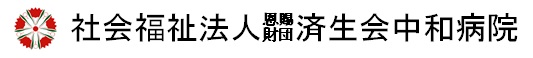 ふりがな　　ふりがな　　ふりがな　　ふりがな　　氏　名氏　名氏　名氏　名生年月日　　　　　年　　　　月　　　　日（満　　　歳）生年月日　　　　　年　　　　月　　　　日（満　　　歳）生年月日　　　　　年　　　　月　　　　日（満　　　歳）※男・女ふりがなふりがなふりがなふりがなふりがな現住所　　〒　　　－　　　　　　　　　　　　　　　　　　自宅： 　　　　　　　　　　　　　　　　　　　　　　　　　携帯：　　　　　　　　　　　　　 現住所　　〒　　　－　　　　　　　　　　　　　　　　　　自宅： 　　　　　　　　　　　　　　　　　　　　　　　　　携帯：　　　　　　　　　　　　　 現住所　　〒　　　－　　　　　　　　　　　　　　　　　　自宅： 　　　　　　　　　　　　　　　　　　　　　　　　　携帯：　　　　　　　　　　　　　 現住所　　〒　　　－　　　　　　　　　　　　　　　　　　自宅： 　　　　　　　　　　　　　　　　　　　　　　　　　携帯：　　　　　　　　　　　　　 現住所　　〒　　　－　　　　　　　　　　　　　　　　　　自宅： 　　　　　　　　　　　　　　　　　　　　　　　　　携帯：　　　　　　　　　　　　　 Ｅﾒｰﾙｱﾄﾞﾚｽ　　　　　　　　　　　　　　＠Ｅﾒｰﾙｱﾄﾞﾚｽ　　　　　　　　　　　　　　＠Ｅﾒｰﾙｱﾄﾞﾚｽ　　　　　　　　　　　　　　＠Ｅﾒｰﾙｱﾄﾞﾚｽ　　　　　　　　　　　　　　＠Ｅﾒｰﾙｱﾄﾞﾚｽ　　　　　　　　　　　　　　＠ふりがなふりがなふりがなふりがなふりがな連絡先　　〒　　　－　　　（現住所以外に連絡を希望する場合のみ記入）　電話：　　　　　　　　　　　　　　　　　　　　　　　　　　　　　　　　　　　　　　　　　　　　　　　　　　　　　方連絡先　　〒　　　－　　　（現住所以外に連絡を希望する場合のみ記入）　電話：　　　　　　　　　　　　　　　　　　　　　　　　　　　　　　　　　　　　　　　　　　　　　　　　　　　　　方連絡先　　〒　　　－　　　（現住所以外に連絡を希望する場合のみ記入）　電話：　　　　　　　　　　　　　　　　　　　　　　　　　　　　　　　　　　　　　　　　　　　　　　　　　　　　　方連絡先　　〒　　　－　　　（現住所以外に連絡を希望する場合のみ記入）　電話：　　　　　　　　　　　　　　　　　　　　　　　　　　　　　　　　　　　　　　　　　　　　　　　　　　　　　方連絡先　　〒　　　－　　　（現住所以外に連絡を希望する場合のみ記入）　電話：　　　　　　　　　　　　　　　　　　　　　　　　　　　　　　　　　　　　　　　　　　　　　　　　　　　　　方年月学歴・職歴（各別にまとめて書く）学歴・職歴（各別にまとめて書く）学歴・職歴（各別にまとめて書く）年月免許・資格当院を志望した理由当院を志望した理由当院を志望した理由当院を志望した理由自己ＰＲ欄自己ＰＲ欄自己ＰＲ欄自己ＰＲ欄得意な科目・分野得意な科目・分野得意な科目・分野得意な科目・分野趣味・スポーツ・特技など趣味・スポーツ・特技など趣味・スポーツ・特技など趣味・スポーツ・特技など健康状態（既往症等）健康状態（既往症等）健康状態（既往症等）健康状態（既往症等）本人希望記入欄本人希望記入欄本人希望記入欄本人希望記入欄希望診療科 （看護師）有（第1希望　　　　　　　　第2希望　　　　　　　　）・無有（第1希望　　　　　　　　第2希望　　　　　　　　）・無有（第1希望　　　　　　　　第2希望　　　　　　　　）・無通勤時間約　　　時間　　　分扶養家族数（配偶者を除く）　　　　　人配偶者　　有　・　無配偶者の扶養義務　有　・　無